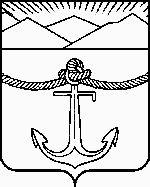 СОБРАНИЕмуниципального образования«Холмский городской округ»РЕШЕНИЕот 24.11.2016 г. № 40/5-417В соответствии со ст. 27 Федерального закона от 06.10.2003 г № 131 – ФЗ           «Об общих принципах организации местного самоуправления в Российской Федерации», с решением Собрания муниципального образования «Холмский городской округ» от 21.07.2011 г. № 30 / 4  – 565 «Об утверждении порядка организации и осуществления территориального общественного самоуправления муниципального образования «Холмский городской округ»,  руководствуясь частью 1 статьи 20 Устава муниципального образования «Холмский городской округ», Собрание муниципального образования «Холмский городской округ»РЕШИЛО: 	1. Установить границы на территории муниципального образования  «Холмский  городской округ» для осуществления деятельности Территориального общественного самоуправления в с. Чехов (Приложение № 1 – описание границ);	2. Опубликовать настоящее решение в газете «Холмская панорама». 	3. Контроль за исполнением настоящего решения возложить на главу муниципального образования – председателя Собрания муниципального образования «Холмский городской округ» – Бородина А.Н.Глава муниципального образования – председатель Собрания муниципального образования«Холмский городской округ»							   А.Н.Бородин					Приложение №  1к решению Собрания муниципального образования «Холмский городской округ»от 24.11.2016 г. № 40/5-417Границы Территориального общественного самоуправления в с. Чехов ул. Куйбышева муниципального образования «Холмский городской округ»Границы ТОС (Территориального общественного самоуправления) проживания граждан в с. Чехов по ул. Куйбышева муниципального образования «Холмский городской округ» проходят от дома № 16 по улице Куйбышева на запад – 50 метров, на север – 100 метров, на юг – 80 метров, далее от дома № 16 по улице Куйбышева на восток до дома № 22 – 650 метров, далее от дома № 22 на восток – 100 метров, на юг – 80 метров, на север – 100 метров.Об установлении границ территорииТерриториального общественного самоуправления на территории муниципального образования «Холмский городской округ»